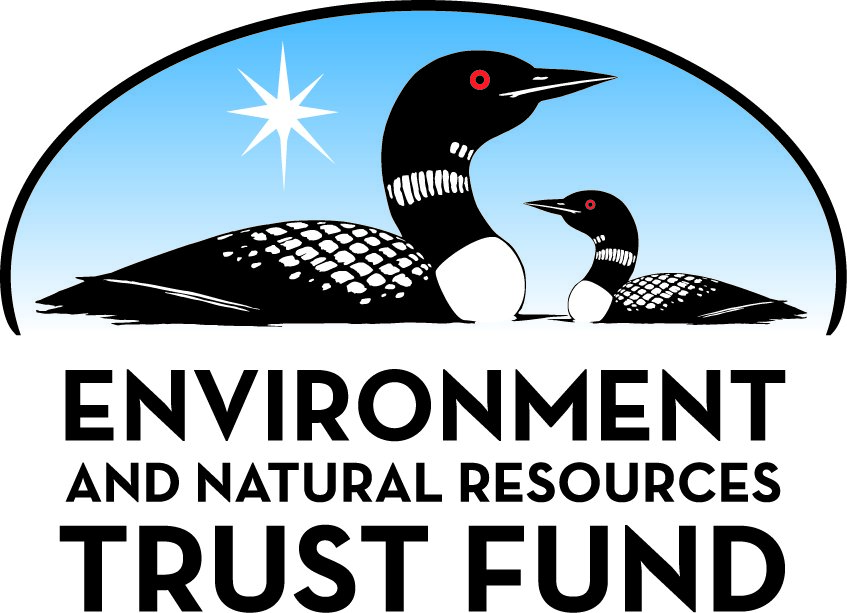 Environment and Natural Resources Trust Fund2021 Request for ProposalGeneral InformationProposal ID: 2021-177Proposal Title: Glyphosate, Phosphorus and Harmful Algal BloomsProject Manager InformationName: James CotnerOrganization: U of MN - College of Biological SciencesOffice Telephone: (612) 625-1706Email: cotne002@umn.eduProject Basic InformationProject Summary: We will determine whether, when, and how much glyphosate (Roundup) is in our lakes. We will also determine if glyphosate increases the frequency of harmful algal blooms.Funds Requested: $506,000Proposed Project Completion: 2024-06-30LCCMR Funding Category: Water Resources (B)Project LocationWhat is the best scale for describing where your work will take place?  
	StatewideWhat is the best scale to describe the area impacted by your work?  
	StatewideWhen will the work impact occur?  
	In the FutureNarrativeDescribe the opportunity or problem your proposal seeks to address. Include any relevant background information.Glyphosate is the most widely used herbicide on our planet. And its most extensive use is in the upper Midwest, including Minnesota, where it is used at higher rates than anywhere else in the world. It has been extremely beneficial, particularly for the production of corn and soybeans in the southern and western parts of our state. One of the important selling points for glyphosate to farmers and to the general public is the fact that it breaks down quickly in soils and waters. While this may be true, the phosphorus in glyphosate does not go away and there is evidence suggesting that certain microbes, such as cyanobacteria or blue-green algae may be better able to use the partially degraded glyphosate than other algae. This means that glyphosate use may be one of the factors contributing to an increased prevalence of blue-green algae in many of our rivers and lakes where glyphosate is used, degrading water quality, making habitat less suitable for wildlife and fisheries. However, we do not know the extent of this problem and how much it might be influencing Minnesota lakes and rivers.What is your proposed solution to the problem or opportunity discussed above? i.e. What are you seeking funding to do? You will be asked to expand on this in Activities and Milestones.In order to provide solutions to problems, we first must know the extent of the problem. Second, we need to know the factors causing the problem. Third and finally, we need to decide if the harm is worth the cost of fixing the problem. The work we are proposing here addresses the first two components in solving problems. We already know that harmful algal blooms (HABs) are increasing in frequency in the US and Minnesota and it is clear that there are multiple causative factors, including climate change, excess nutrient use and land use changes. But we need to know if the herbicides we are using to grow our food may also be compromising water quality. Compromised water quality means the water we drink may cost more because we need to remove contaminants or it could mean that we cannot use certain water sources. It can also mean that we cannot catch fish the way we once did from certain water bodies or that wildlife will be less abundant. Whether or not we are willing to make policy decisions to minimize glyphosate use in our state and country must first begin by understanding the full extent of harm it causes.What are the specific project outcomes as they relate to the public purpose of protection, conservation, preservation, and enhancement of the state’s natural resources? We will protect our lakes by identifying a potential source of contaminants. Although glyphosate is used as a herbicide, it is also a compound that includes phosphorus in the form of a phosphonate. There is some evidence in the scientific literature that phosphonate is more readily consumed by cyanobacteria relative to other types of algae. We will conserve and enhance the state's freshwaters by determining if the use of glyphosate is contributing to an increase in harmful algal blooms. We will use results of this study to propose remediation practices that should minimize the impact of glyphosate in Minnesota waters.Activities and MilestonesActivity 1: 1.	Survey Minnesota lakes for glyphosate, phosphonate and cyanobacteriaActivity Budget: $253,000Activity Description: 
Objective: Here, we will determine if there is any relationship between glyphosate and its primary degradation product, AMPA, and the relative abundance of cyanobacteria. We hypothesize that there will be a positive relationship between these variables due to the fact that glyphosate and AMPA are phosphonate compounds that are not commonly encountered in freshwater systems. 

Tasks: We will survey 30 lakes throughout Minnesota in spring and late summer and measure concentrations of total algal biomass, the fraction of the biomass that is composed of cyanobacteria and the concentrations of glyphosate, AMPA and phosphonate. Sampling will focus both in agricultural regions and parts of the state that are little impacted by agriculture. Land owners who live on lakes will be recruited with the help of Minnesota Lakes and Rivers Advocates to help us conduct the surveys. We will provide them with sampling kits and train them how to collect samples for us. We will also visit the lakes in late summer to quantify cyanobacteria levels. 

Specific outcomes: Surveys will be conducted in the first two years of the project (2022-23) and sample analyses will be completed by the end of the project (2024).Activity Milestones: Activity 2: Determine if glyphosate promotes the growth of cyanobacteria (blue-green algae) and bacteriaActivity Budget: $253,000Activity Description: 
Here, we will attempt to answer several questions. First, does glyphosate inhibit non-cyanobacteria more than it does cyanobacteria? Second, are cyanobacteria able to use glyphosate either as a supplemental phosphorus source or as a sole phosphorus source? Lastly, which strains of heterotrophic bacteria are best able to degrade glyphosate to inorganic phosphorus? The answer to these questions is important because the first two will tell us whether cyanobacteria are better at dealing with moderate to high concentrations of glyphosate and potentially leading to algal blooms and the third question will tell us if we can use bacteria to remediate glyphosate.Activity Milestones: Project Partners and CollaboratorsLong-Term Implementation and FundingDescribe how the results will be implemented and how any ongoing effort will be funded. If not already addressed as part of the project, how will findings, results, and products developed be implemented after project completion? If additional work is needed, how will this be funded? 
If we successfully identify microbes that are able to metabolize glyphosate and its degradation products (phosphonate-compounds), we will develop remediation methods. It is likely that organisms that are able to use this class of compounds jwill also convert phosphonate into more commonly used forms of phosphorus such as phospho-esters (which is how they are primarily used in the cell in RNA and DNA). Therefore, organisms that are able to do this could be used to transform phosphonate into these more common forms before runoff is discharged into receiving streams, lakes and wetlands, thereby removing the advantage for blue green algae.Other ENRTF Appropriations Awarded in the Last Six YearsProject Manager and Organization QualificationsProject Manager Name: James CotnerJob Title: ProfessorProvide description of the project manager’s qualifications to manage the proposed project. 
Cotner has forty years of experience studying freshwater ecosystems and conducting research on the organisms in those systems. He has trained students at all levels from undergraduates to PhDs and post-doctoral fellows. His lab is uniquely qualified to do both the field work and the culture work that is proposed for this project. There are very few laboratories in the country that have as many microbial isolates from freshwater systems as we do and are capable of characterizing how these organisms grow. Furthermore, for this project we will take advantage of a National Science Foundation funded project that has equipped two of our field stations with state-of-the-art instrumentation.
In our research group, we try to understand how bacteria, cyanaobacteria and dissolved organic matter affect biogeochemical processes in aquatic systems. Microbes are incredibly important to ecosystem processes because of the great magnitude of their biomass and their diverse modes of metabolism (aerobic, anaerobic, sulfate reduction, methanogenesis, iron reduction, sulfide oxidation, metal oxidation, photosynthesis). Because of this diversity of function, bacteria have significant impacts on the geochemistry and nutrient composition of lakes, rivers and oceans. We are particularly interested in how variation in microbial metabolism can affect ecosystem dynamics. Heterotrophic bacteria represent a greater proportion of pelagic biomass and production in oligotrophic than eutrophic systems and their biomass stoichiometry can be incredibly plastic. What does this mean for ecosystem structure and function? 

We have examined microbial processes in pelagic and benthic habitats, freshwater and marine, rivers, streams, lakes and natural and human-dominated systems.Organization: U of MN - College of Biological SciencesOrganization Description: 
University of Minnesota-College of Biological Sciences; Department of Ecology, Evolution and Behavior. Prepares students for work and training in the biological and environmental sciences.Budget SummaryClassified Staff or Generally Ineligible ExpensesNon ENRTF FundsAttachmentsRequired AttachmentsVisual ComponentFile: 81df44ef-720.pdfAlternate Text for Visual ComponentGraphic shows where glyphosate is used most heavily in the US and we describe what we will do in the project.Optional AttachmentsSupport Letter or OtherAdministrative UseDoes your project include restoration or acquisition of land rights? 
	NoDoes your project have patent, royalties, or revenue potential? 
	NoDoes your project include research? 
	YesDoes the organization have a fiscal agent for this project? 
	Yes,  Sponsored Projects AdministrationDescriptionCompletion DateIdentify lakes to be sampled and connect with land owners2021-08-31Quantify phosphonate concentrations in lake water and sediments2023-11-30Cyanobacteria quantification2023-11-30Glyphosate/AMPA quantification2023-11-30DescriptionCompletion DateDetermine concentrations of glyphosate that inhibit growth of cyanobacteria and other algae2023-07-31Determine if cyanobacteria can use glyphosate as a supplemental or sole phosphorus source2023-12-31Identify the best strains of bacteria for degrading glyphosate2024-06-30NameOrganizationRoleReceiving FundsDaniel TushUSGS Lawrence, KSChemist responsible for glyphosate and AMPA analysesYesRachael LaneUSGS Lawrence, KansasChemist: will be responsible for glyphosate and AMPA analysesYesNameAppropriationAmount AwardedAssessing Effectiveness of Wetland Restorations for Improved Water QualityM.L. 2016, Chp. 186, Sec. 2, Subd. 04u$420,000Category / NameSubcategory or TypeDescriptionPurposeGen. Ineli gible% Bene fits# FTEClass ified Staff?$ AmountPersonnelPrincipal InvestigatorDirect project personnel, write reports and publish findings26.74%0.24$50,988Post-doctoral fellowThis person will be in charge of planning and overseeing lab and field work in years 1 and 2. Will work with PI to choose lakes, plan and implement field work and lab experiments.20.25%2$127,281Graduate studentAssist in field work and in culturing algae and bacteria43.47%1.5$152,933Undergraduate assistantsAssist with field work in the summer and with culture work during the school year0%1.5$34,320Sub Total$365,522Contracts and ServicesOrganic Chemistry Research LaboratoryProfessional or Technical Service ContractThis lab will perform analyses for glyphosate and AMPA on water column and sediment samples that we will collect.-$31,275University of Minnesota Genomic CenterInternal services or fees (uncommon)We will sequence strains that are best able to degrade glyphosate so that we can figure out what genes are responsible.-$12,000Sub Total$43,275Equipment, Tools, and SuppliesEquipmentAlgal growth chamberThis will be used for conducting growth assays with individual algae and bacteria strains$14,713EquipmentFluoroprobe from Biological, Biophysical Engineering, Inc.We will use this instrument to detect cyanobacteria in the lakes we will be sampling.$30,000Tools and SuppliesLab and field supplies for culturing algae and bacteria and processing samples for analysesReagents and filters, expendable supplies like filters, pipette tips, etc.$38,407Sub Total$83,120Capital ExpendituresSub Total-Acquisitions and StewardshipSub Total-Travel In MinnesotaMiles/ Meals/ LodgingTravel to field sitesCollecting samples for analyses and culturing$9,062Sub Total$9,062Travel Outside MinnesotaConference Registration Miles/ Meals/ LodgingTravel to ASLO Meeting or equivalentTo present our findings to the scientific communityX$4,500Sub Total$4,500Printing and PublicationPrintingFlier printingRecruit landowners$521Sub Total$521Other ExpensesSub Total-Grand Total$506,000Category/NameSubcategory or TypeDescriptionJustification Ineligible Expense or Classified Staff RequestTravel Outside MinnesotaConference Registration Miles/Meals/LodgingTravel to ASLO Meeting or equivalentThis expense is for three individuals from our group to travel to national or international conferences to present our research.
CategorySpecific SourceUseStatusAmountStateIn-KindOverheadUniversity overhead associated with this proposal.Potential$226,000State Sub Total$226,000Non-StateNon State Sub Total-Funds Total$226,000TitleFileLetter of Support from USGS partners76b20c6c-a78.pdfAuthorization to submit from the University of Minnesota (SPA)e8eb1aa5-0bb.pdf